Antrenör ve sporcularımızı kutluyor, 1. Lig’de başarılarının devamını diliyoruz.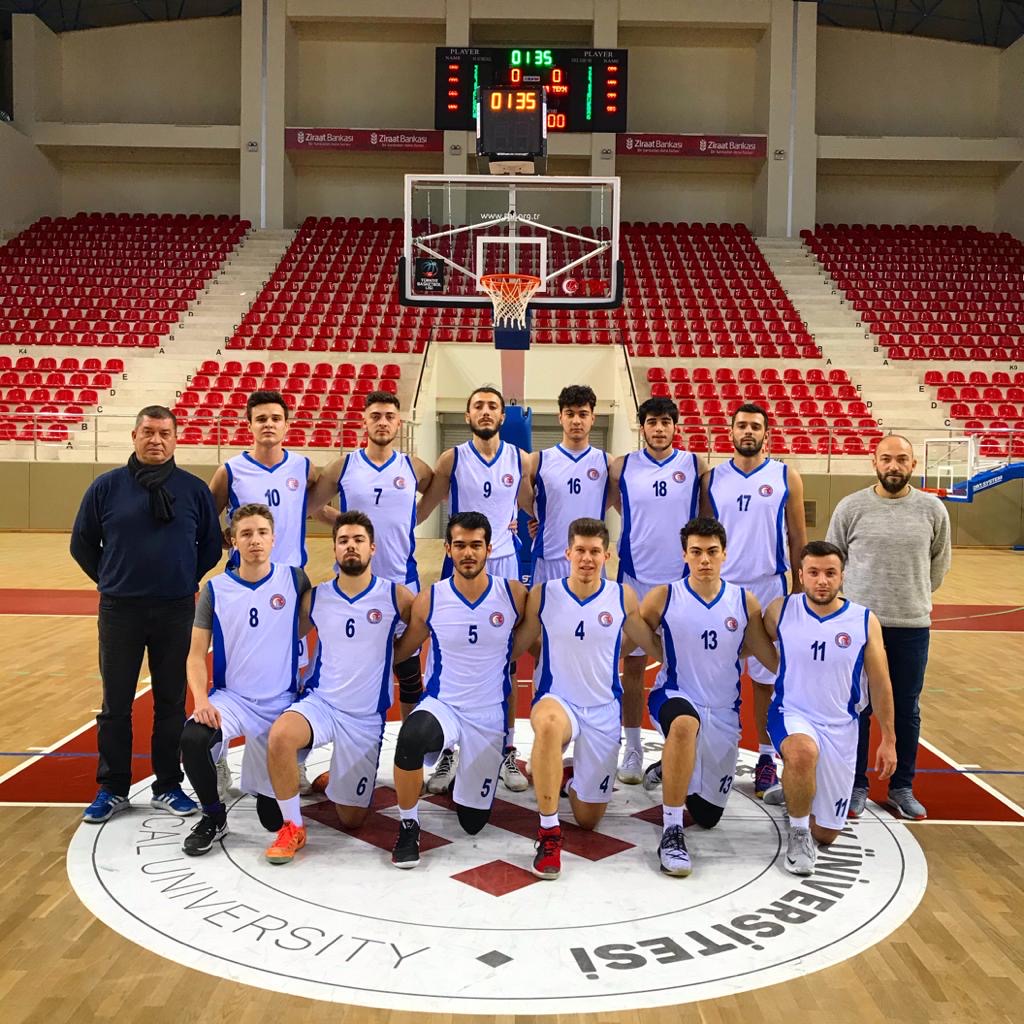 